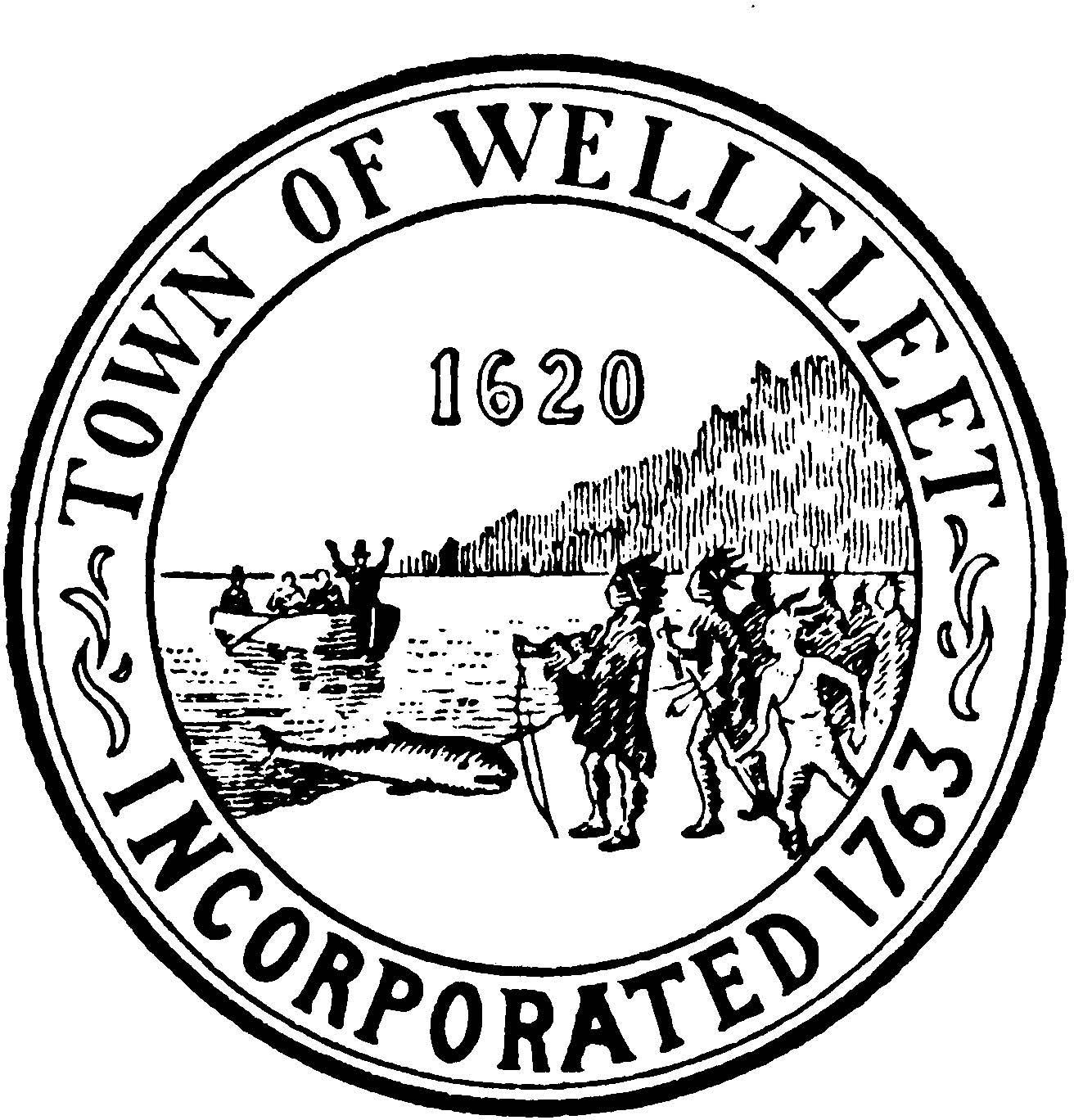 Received and posted by the Office of the Town ClerkTOWN OF WELLFLEETNOTICE OF MEETINGIn conformity with the provisions of Chapter 30A, Massachusetts General Laws, Notice is hereby filed that a meeting of the:   Wellfleet Taxation Aid Fund Committee	will be held on      Thursday August 22, 2019	COMMITTEE/BOARD	DAY, MONTH, DATE, YEARat       10:00 A.M.	in the   Second Floor Conference Room, Town Hall, 300 Main Street, Wellfleet, Mass.TIME AM/PM	ROOM LOCATION BUILDING ADDRESSin Wellfleet. Said meeting will be open to the public and the press as required by the provisions of the Open Meeting Law. Furthermore, below is a list of topics that the Chair reasonably anticipates will be discussed at the meeting:1.  Complete review of FY 2020 applications; final decisions   2.  Review, discuss, finalize insert for fall tax bills for submission to BOS  3.  Begin discussion of changes in age and income cutoffs for FY 2021 cycle